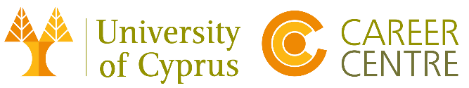 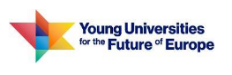 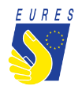 JOIN OUR TEAM!JOB TITLEOUR ORGANISATIONAdd Profile JOB RESPONSIBILITIESJOB REQUIREMENTS SALARY AND BENEFITSLOCATIONHOW TO APPLY careers@ucy.ac.cy,  with subject …… , until  …….6/10/2021